     Gregorčičeva 20–25, Sl-1001 Ljubljana		T: +386 1 478 1000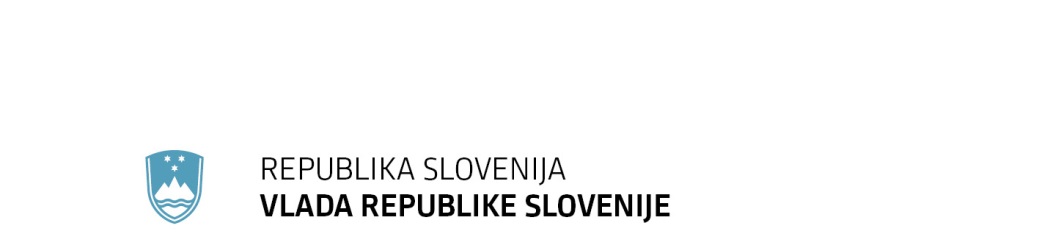 		F: +386 1 478 1607		E: gp.gs@gov.si		http://www.vlada.si/Številka: 	00104-369/2019/5Datum:	21. 11. 2019 Odgovor na poslansko vprašanje Zmaga Jelinčiča Plemenitega v zvezi s premično kulturno dediščinoVlada Republike Slovenije podaja Državnemu zboru Republike Slovenije odgovor na pisno poslansko vprašanje Zmaga Jelinčiča Plemenitega v zvezi s premično kulturno dediščino.Na Zavodu za varstvo kulturne dediščine Slovenije se s premično kulturno dediščino ukvarjajo na Restavratorskem centru, Centru za preventivno arheologijo ter delno tudi območne enote zavoda. Okvirno se na Zavodu za varstvo kulturne dediščine Slovenije 85 zaposlenih ukvarja s premično kulturno dediščino. Zavod se z odkupovanjem premične kulturne dediščine ne ukvarja.  Vsa nadaljnja vprašanja zadevajo predvsem muzeje in druge Javne zavode s področja kulturne dediščine.Ministrstvo za kulturo ne odkupuje premične dediščine neposredno. Odkupi premične dediščine iz sredstev državnega proračuna so namreč namenjeni dopolnjevanju muzejskih zbirk. Predlog za odkup lahko predloži ali pooblaščeni muzej, NUK ali arhiv. 
Na namenski postavki za odkupe premične dediščine je razpoložljivih 287.500 €. 
Ministrstvo za kulturo za posamezno leto objavi finančno poročilo, ki vključuje tudi sredstva za odkupe kulturne dediščine. Poročila so dostopna na spletni strani Ministrstva za kulturo http://mk.arhiv-spletisc.gov.si/si/storitve/porocila_in_podatki/letna_porocila/index.html 
Za podatke o posamezni virtualni razstavi je pristojen muzej oz. institucija, ki je razstavo pripravila. Muzeji, ki so vpisani v razvid muzejev pri Ministrstvu za kulturo, vodijo inventarno knjigo svojih zbirk. Del predmetov iz zbirk muzeji objavljajo na svojih spletnih straneh ali portalih museums.si in europeana.eu. Do podatkov o inventariziranih predmetih posamezniki lahko dostopajo skladno s predpisi.